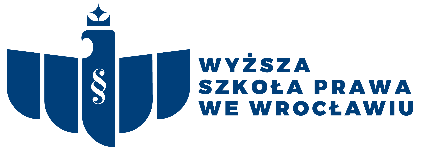 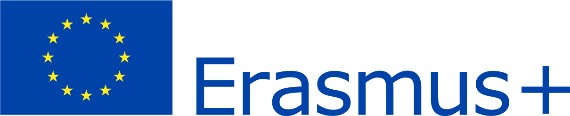 Oświadczenie uczestnika programu Erasmus+ o wyrażeniu zgody na przetwarzanie danych osobowychWyrażam zgodę na przetwarzanie moich danych osobowych przez Biuro Erasmus w Wyższej Szkole Prawa we Wrocławiu w celu rekrutacji, wsparcia, obsługi i promocji wyjazdu na studia/wyjazd na praktykę w ramach programu Erasmus+, zgodnie z przepisami ogólnego rozporządzenia o ochronie danych osobowych z 27 kwietnia 2016 r. w sprawie ochrony osób fizycznych w związku z przetwarzaniem danych osobowych i w sprawie swobodnego przepływu takich danych oraz uchylenia dyrektywy 95/46/WE (RODO).	Zgodnie z art. 7 RODO zostałem/am poinformowany/a, że:Administratorem moich danych osobowych jest Biuro Erasmus w Wyższej Szkole Prawa we Wrocławiu przy Św. Jadwigi 12 50-266 WrocławMoje dane osobowe będą przetwarzane w wyżej wymienionym celuMoje dane osobowe mogą być udostępnione innym podmiotom w celu ewaluacji, monitoringu i sprawozdawczości w ramach programu Erasmus+.Podanie wszelkich danych jest dobrowolne.Mam prawo dostępu do treści swoich danych i ich poprawiania.Wyrażona zgoda może zostać przeze mnie w każdej chwili odwołana.Odwołanie zgody równoznaczne jest z rezygnacją z udziału z projekcie. …………………………….							………………………………………Miejscowość, data 		Czytelny podpis osoby wypełniającej formularz aplikacyjny